ХАРАКТЕРИСТИКА – ХОДАТАЙСТВОот декана или руководителя подразделения, направившего кандидатаНе возражаю о направлении на участие в выборах на должность председателя Студенческого совета РГЭУ(РИНХ) студента __ курса _______ факультета Фамилия Имя Отчество.За время учебы зарекомендовал себя как____________________________________________________________________________________________________________________________________Средний бал за время обучения _____Подтверждаю подлинность данных кандидата, указанных в анкете.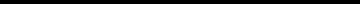 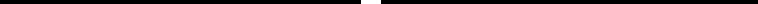 дата	подпись	Ф.И.О. декана